АДМИНИСТРАЦИЯ КУРСКОЙ ОБЛАСТИПОСТАНОВЛЕНИЕот 13 июля 2021 г. N 720-паОБ УТВЕРЖДЕНИИ ПРАВИЛ ПРЕДОСТАВЛЕНИЯ СУБСИДИИ ИЗ ОБЛАСТНОГОБЮДЖЕТА АВТОНОМНОЙ НЕКОММЕРЧЕСКОЙ ОРГАНИЗАЦИИ "ЦЕНТРГРАЖДАНСКИХ И СОЦИАЛЬНЫХ ИНИЦИАТИВ КУРСКОЙ ОБЛАСТИ"НА ФИНАНСОВОЕ ОБЕСПЕЧЕНИЕ ЕЕ ТЕКУЩЕЙ ДЕЯТЕЛЬНОСТИИ ВЫПОЛНЕНИЕ УСТАВНЫХ ЗАДАЧВ соответствии со статьей 78.1 Бюджетного кодекса Российской Федерации Администрация Курской области постановляет:Утвердить прилагаемые Правила предоставления субсидии из областного бюджета автономной некоммерческой организации "Центр гражданских и социальных инициатив Курской области" на финансовое обеспечение ее текущей деятельности и выполнение уставных задач.ГубернаторКурской областиР.СТАРОВОЙТУтвержденыпостановлениемАдминистрации Курской областиот 13 июля 2021 г. N 720-паПРАВИЛАПРЕДОСТАВЛЕНИЯ СУБСИДИИ ИЗ ОБЛАСТНОГО БЮДЖЕТА АВТОНОМНОЙНЕКОММЕРЧЕСКОЙ ОРГАНИЗАЦИИ "ЦЕНТР ГРАЖДАНСКИХ И СОЦИАЛЬНЫХИНИЦИАТИВ КУРСКОЙ ОБЛАСТИ" НА ФИНАНСОВОЕ ОБЕСПЕЧЕНИЕ ЕЕТЕКУЩЕЙ ДЕЯТЕЛЬНОСТИ И ВЫПОЛНЕНИЕ УСТАВНЫХ ЗАДАЧI. Общие положения1.1. Настоящие Правила устанавливают цели, условия и порядок предоставления субсидии из областного бюджета автономной некоммерческой организации "Центр гражданских и социальных инициатив Курской области" на финансовое обеспечение ее текущей деятельности и выполнение уставных задач (далее - субсидия, АНО "Центр гражданских и социальных инициатив Курской области") в рамках содействия в развитии некоммерческого сектора экономики, включая создание условий для развития социально ориентированных некоммерческих организаций, территориального общественного самоуправления, распространения новых технологий и лучших практик работы в социальной сфере.1.2. Главным распорядителем средств областного бюджета, предусмотренных для предоставления субсидии, является Министерство внутренней и молодежной политики Курской области (далее - Министерство).(в ред. постановления Администрации Курской области от 30.12.2022 N 1704-па)Предоставление субсидии осуществляется Министерством ежемесячно в соответствии со сводной бюджетной росписью областного бюджета в пределах лимитов бюджетных обязательств, установленных на данные цели законом Курской области об областном бюджете на текущий финансовый год и на плановый период.(в ред. постановления Администрации Курской области от 30.12.2022 N 1704-па)1.3. АНО "Центр гражданских и социальных инициатив Курской области" предоставляются субсидии за счет средств областного бюджета, источником финансового обеспечения которых являются средства областного бюджета, на обеспечение текущей деятельности и выполнение уставных задач.1.4. Субсидия направляется на финансовое обеспечение затрат на текущую деятельность и выполнение уставных задач АНО "Центр гражданских и социальных инициатив Курской области" в пределах утвержденной Министерством сметы расходов АНО "Центр гражданских и социальных инициатив Курской области".(в ред. постановления Администрации Курской области от 30.12.2022 N 1704-па)1.5. Сведения о субсидии размещаются на едином портале бюджетной системы Российской Федерации в информационно-телекоммуникационной сети "Интернет" не позднее 15-го рабочего дня, следующего за днем принятия закона об областном бюджете на очередной финансовый год и на плановый период (закона о внесении изменений в закон об областном бюджете на текущий финансовый год и на плановый период).(п. 1.5 в ред. постановления Администрации Курской области от 30.12.2022 N 1704-па)II. Условия и порядок предоставления субсидии2.1. Условием предоставления субсидии АНО "Центр гражданских и социальных инициатив Курской области" является соблюдение АНО "Центр гражданских и социальных инициатив Курской области" по состоянию на дату подачи заявления следующих требований:а) отсутствие у АНО "Центр гражданских и социальных инициатив Курской области" неисполненной обязанности по уплате налогов, сборов, страховых взносов, пеней, штрафов, процентов, подлежащих уплате в соответствии с законодательством Российской Федерации о налогах и сборах;б) отсутствие у АНО "Центр гражданских и социальных инициатив Курской области" просроченной задолженности по возврату в областной бюджет субсидий, бюджетных инвестиций, предоставленных в том числе в соответствии с иными правовыми актами, и иной просроченной (неурегулированной) задолженности по денежным обязательствам перед Курской областью;в) АНО "Центр гражданских и социальных инициатив Курской области" не должна находиться в процессе реорганизации, ликвидации, в отношении нее не введена процедура банкротства и ее деятельность не должна быть приостановлена в порядке, предусмотренном законодательством Российской Федерации;г) наличие соглашения о предоставлении субсидии, заключенного между Министерством и АНО "Центр гражданских и социальных инициатив Курской области" (далее - Соглашение);(в ред. постановления Администрации Курской области от 30.12.2022 N 1704-па)д) АНО "Центр гражданских и социальных инициатив Курской области" не должна являться иностранным юридическим лицом, в том числе местом регистрации которого является государство или территория, включенные в утверждаемый Министерством финансов Российской Федерации перечень государств и территорий, используемых для промежуточного (офшорного) владения активами в Российской Федерации (далее - офшорные компании), а также российским юридическим лицом, в уставном (складочном) капитале которого доля прямого или косвенного (через третьих лиц) участия офшорных компаний в совокупности превышает 25 процентов (если иное не предусмотрено законодательством Российской Федерации). При расчете доли участия офшорных компаний в капитале российских юридических лиц не учитывается прямое и (или) косвенное участие офшорных компаний в капитале публичных акционерных обществ (в том числе со статусом международной компании), акции которых обращаются на организованных торгах в Российской Федерации, а также косвенное участие таких офшорных компаний в капитале других российских юридических лиц, реализованное через участие в капитале указанных публичных акционерных обществ;(пп. "д" в ред. постановления Правительства Курской области от 03.03.2023 N 263-пп)е) АНО "Центр гражданских и социальных инициатив Курской области" не должна получать средства из бюджета Курской области на основании иных нормативных правовых актов Курской области на цели, указанные в пункте 1.4 настоящих Правил;ж) согласие АНО "Центр гражданских и социальных инициатив Курской области" на осуществление Министерством, органами государственного финансового контроля проверок соблюдения условий и порядка предоставления субсидии.(в ред. постановления Администрации Курской области от 30.12.2022 N 1704-па)2.2. Субсидия предоставляется на основании Соглашения, дополнительного соглашения к нему в соответствии с типовыми формами, установленными финансовым органом Курской области.(в ред. постановления Администрации Курской области от 30.12.2022 N 1704-па)Соглашение должно содержать следующие положения:перечень основных мероприятий по функционированию АНО "Центр гражданских и социальных инициатив Курской области", связанных с осуществлением ее текущей деятельности и выполнением уставных задач, соответствующий смете расходов АНО "Центр гражданских и социальных инициатив Курской области", утвержденной Министерством;(в ред. постановления Администрации Курской области от 30.12.2022 N 1704-па)значения результатов предоставления субсидии;план мероприятий по достижении результатов предоставления субсидии (контрольные точки);(абзац введен постановлением Правительства Курской области от 28.06.2023 N 706-пп)план-график перечисления субсидии;согласие АНО "Центр гражданских и социальных инициатив Курской области" на осуществление Министерством и органами государственного финансового контроля проверок соблюдения условий и порядка предоставления субсидии;(в ред. постановления Администрации Курской области от 30.12.2022 N 1704-па)цель и сроки (периодичность) предоставления субсидии;размер субсидии, предоставляемой АНО "Центр гражданских и социальных инициатив Курской области";порядок, сроки и форма представления отчетности об использовании субсидии;порядок осуществления контроля за исполнением условий Соглашения;обязанность и условия возврата субсидии в случае использования субсидии не по целевому назначению;обязанность возврата остатка неиспользованной субсидии;ответственность сторон за нарушение условий Соглашения;требование о согласовании новых условий Соглашения или о расторжении Соглашения при недостижении согласия по новым условиям, в случае уменьшения Министерству ранее доведенных лимитов бюджетных обязательств, указанных в пункте 1.2 настоящих Правил, приводящего к невозможности предоставления субсидии в размере, определенном в Соглашении;(в ред. постановления Администрации Курской области от 30.12.2022 N 1704-па)запрет приобретения за счет полученной субсидии иностранной валюты;иные условия, определяемые по соглашению сторон.2.3. Для получения субсидии АНО "Центр гражданских и социальных инициатив Курской области" предоставляет в Министерство ежемесячно, не позднее 10-го числа месяца, следующего за отчетным, следующие документы (далее - документы):(в ред. постановления Администрации Курской области от 30.12.2022 N 1704-па)а) заявление на предоставление субсидии по форме согласно приложению N 1 к настоящим Правилам;б) копия сметы расходов, подписанной руководителем и главным бухгалтером (при наличии) АНО "Центр гражданских и социальных инициатив Курской области", утвержденной Министерством на текущий финансовый год (уточненная на текущий финансовый год), заверенная печатью АНО "Центр гражданских и социальных инициатив Курской области" в установленном порядке;(пп. "б" в ред. постановления Правительства Курской области от 28.06.2023 N 706-пп)в) справка-расчет по форме согласно приложению N 2 к настоящим Правилам;г) справка, подписанная руководителем АНО "Центр гражданских и социальных инициатив Курской области" или лицом, исполняющим его обязанности, об отсутствии у АНО "Центр гражданских и социальных инициатив Курской области" на дату предоставления заявления, указанного в подпункте "а" настоящего пункта, задолженности по возврату в бюджет Курской области субсидий, бюджетных инвестиций, предоставленных в том числе в соответствии с иными правовыми актами, и иной просроченной (неурегулированной) задолженности по денежным обязательствам перед Курской областью;д) справка, подписанная руководителем АНО "Центр гражданских и социальных инициатив Курской области" или лицом, исполняющим его обязанности, подтверждающая, что АНО "Центр гражданских и социальных инициатив Курской области" на дату предоставления заявления, указанного в подпункте "а" настоящего пункта, не находится в процессе реорганизации, ликвидации, в отношении нее не введена процедура банкротства и ее деятельность не приостановлена в порядке, предусмотренном законодательством Российской Федерации;е) справка, подписанная руководителем АНО "Центр гражданских и социальных инициатив Курской области" или лицом, исполняющим его обязанности, подтверждающая, что АНО "Центр гражданских и социальных инициатив Курской области" на дату предоставления заявления, указанного в подпункте "а" настоящего пункта, не является иностранным юридическим лицом, в том числе местом регистрации которого является государство или территория, включенные в утверждаемый Министерством финансов Российской Федерации перечень государств и территорий, используемых для промежуточного (офшорного) владения активами в Российской Федерации (далее - офшорные компании), а также российским юридическим лицом, в уставном (складочном) капитале которого доля прямого или косвенного (через третьих лиц) участия офшорных компаний в совокупности превышает 25 процентов (если иное не предусмотрено законодательством Российской Федерации);(пп. "е" в ред. постановления Правительства Курской области от 03.03.2023 N 263-пп)Заявление, указанное в подпункте "а" настоящего пункта, регистрируется в день его подачи в системе автоматизации делопроизводства и документооборота "ДЕЛО" Министерства.(в ред. постановления Администрации Курской области от 30.12.2022 N 1704-па, постановления Правительства Курской области от 03.03.2023 N 263-пп)Ответственность за достоверность информации, содержащейся в документах, несет АНО "Центр гражданских и социальных инициатив Курской области".2.4. Министерство в течение 10 рабочих дней со дня регистрации заявления:(в ред. постановления Администрации Курской области от 30.12.2022 N 1704-па)а) посредством межведомственного запроса, в том числе в электронной форме с использованием единой системы межведомственного электронного взаимодействия и подключаемых к ней региональных систем межведомственного электронного взаимодействия, запрашивает и получает от Федеральной налоговой службы сведения о наличии (отсутствии) у АНО "Центр гражданских и социальных инициатив Курской области" неисполненной обязанности по уплате налогов, сборов, страховых взносов, пеней, штрафов, процентов, подлежащих уплате в соответствии с законодательством Российской Федерации о налогах и сборах на дату регистрации заявления на предоставление субсидии, а также выписку из Единого государственного реестра юридических лиц на дату регистрации заявления о предоставлении субсидии;б) осуществляет проверку предоставленных документов, указанных в пункте 2.3 настоящих Правил, и принимает решение о предоставлении субсидии АНО "Центр гражданских и социальных инициатив Курской области" либо об отказе в предоставлении субсидии и возврате документов с указанием причины отказа;в) предоставляет в Управление Федерального казначейства по Курской области для перечисления субсидии на расчетный счет АНО "Центр гражданских и социальных инициатив Курской области", открытый в российской кредитной организации, платежный документ и справку-расчет по форме согласно приложению N 2 к настоящим Правилам.(пп. "в" в ред. постановления Правительства Курской области от 03.03.2023 N 263-пп)В случае отказа в предоставлении субсидии делается соответствующая запись в журнале регистрации, при этом АНО "Центр гражданских и социальных инициатив Курской области" в течение 5 календарных дней со дня принятия решения направляется соответствующее уведомление с указанием причин отказа и возвращаются предоставленные документы (за исключением случаев отказа в предоставлении субсидии из-за отсутствия лимита бюджетных обязательств) нарочным способом с распиской в получении или по почте заказным письмом с уведомлением о вручении.Субсидии, предоставляемые АНО "Центр гражданских и социальных инициатив Курской области", перечисляются с лицевого счета Министерства в течение 10 рабочих дней со дня принятия решения о предоставлении субсидии, указанного в пункте 2.3 настоящих Правил.(в ред. постановления Администрации Курской области от 30.12.2022 N 1704-па)Размеры перечисляемых субсидий определяются справками-расчетами по форме согласно приложению N 2 к настоящим Правилам, включающими затраты, предусмотренные сметой расходов АНО "Центр гражданских и социальных инициатив Курской области".Размер субсидий не может превышать объема бюджетных ассигнований, предусмотренных законом Курской области об областном бюджете на соответствующий финансовый год и на плановый период, и лимитов бюджетных обязательств, доведенных до Министерства как главного распорядителя бюджетных средств.(в ред. постановления Администрации Курской области от 30.12.2022 N 1704-па)2.5. Основаниями для отказа АНО "Центр гражданских и социальных инициатив Курской области" в предоставлении субсидии являются:а) несоответствие АНО "Центр гражданских и социальных инициатив Курской области" условиям, установленным пунктом 2.1 настоящих Правил;б) несоответствие предоставленных документов требованиям, определенным в соответствии с пунктом 2.3 настоящих Правил, или непредоставление (предоставление не в полном объеме) указанных документов;в) отсутствие лимита бюджетных обязательств на соответствующий финансовый год в областном бюджете на цели, указанные в пункте 1.4 настоящих Правил;г) установление факта недостоверности предоставленной АНО "Центр гражданских и социальных инициатив Курской области" информации.При устранении причин отказа (за исключением оснований для отказа в предоставлении субсидии по причине отсутствия лимита бюджетных обязательств) АНО "Центр гражданских и социальных инициатив Курской области" имеет право повторно предоставить документы в Министерство в течение 3 рабочих дней со дня получения возвращенных документов.(в ред. постановления Администрации Курской области от 30.12.2022 N 1704-па)В случае увеличения в текущем финансовом году лимита бюджетных обязательств на предоставление субсидий Министерство в течение 5 рабочих дней со дня его доведения в установленном порядке принимает решение о предоставлении субсидии АНО "Центр гражданских и социальных инициатив Курской области", в случае если ранее было отказано в предоставлении субсидии в связи с отсутствием лимита бюджетных обязательств на соответствующий финансовый год (при отсутствии иных оснований для отказа в предоставлении субсидий), направляет письменное уведомление о предоставлении субсидии и делает соответствующую отметку в журнале регистрации.(в ред. постановления Администрации Курской области от 30.12.2022 N 1704-па)2.6. Не использованный АНО "Центр гражданских и социальных инициатив Курской области" в отчетном финансовом году остаток субсидии подлежит возврату в доход областного бюджета.В случае принятия Министерством решения о наличии потребности в остатке субсидий, источником финансового обеспечения которых являются средства областного бюджета, на обеспечение текущей деятельности и выполнение уставных задач, не использованных в отчетном финансовом году, указанный остаток может быть использован АНО "Центр гражданских и социальных инициатив Курской области" в текущем финансовом году на цели, указанные в пункте 1.4 настоящих Правил.(в ред. постановления Администрации Курской области от 30.12.2022 N 1704-па)Для принятия Министерством решения о наличии потребности в направлении остатка субсидии в текущем году АНО "Центр гражданских и социальных инициатив Курской области" предоставляет в Министерство следующие документы:(в ред. постановления Администрации Курской области от 30.12.2022 N 1704-па)заявление о направлении остатка субсидии, не использованного в году получения субсидии, по форме, согласно приложению N 3 к настоящим Правилам;(в ред. постановления Администрации Курской области от 30.12.2021 N 1541-па)расчет потребности объема субсидии на обеспечение текущей деятельности и выполнение уставных задач по форме, согласно приложению N 4 к настоящим Правилам;(в ред. постановления Администрации Курской области от 30.12.2021 N 1541-па)смета расходов АНО "Центр гражданских и социальных инициатив Курской области" на текущий год.2.7. Результатами предоставления субсидии являются:1) в соответствии с планом мероприятий ("дорожной картой") по формированию комплексной поддержки социально ориентированных некоммерческих организаций в Курской области и повышению рейтинга региона по реализации механизмов поддержки социально ориентированных некоммерческих организаций, утвержденным постановлением Администрации Курской области от 29.04.2021 N 458-па, увеличение количества негосударственных участников рынка в социальной сфере в целях повышения доступности и качества оказываемых услуг и оптимизации бюджетных расходов.Показателями, необходимыми для достижения результатов предоставления субсидии, являются:количество муниципальных районов и городских округов Курской области, принявших соответствующие программы, планы ("дорожные карты") поддержки социально ориентированных некоммерческих организаций, в общем количестве муниципальных районов и городских округов в Курской области;количество социально ориентированных некоммерческих организаций Курской области на 10 тыс. населения;количество социально ориентированных некоммерческих организаций, получивших услуги АНО "Центр гражданских и социальных инициатив Курской области" по оформлению документов на получение грантовой поддержки;сумма привлеченных денежных средств социально ориентированными некоммерческими организациями по результатам участия в грантовых конкурсах;количество зарегистрированных социально ориентированных некоммерческих организаций Курской области, участвующих в конкурсах фонда президентских грантов, грантов Губернатора Курской области;2) в соответствии с уставной деятельностью АНО "Центр гражданских и социальных инициатив Курской области" количество проведенных опросов населения, в том числе с использованием информационно-телекоммуникационных сетей и информационных технологий, с целью определения уровня оценки населением эффективности деятельности руководителей органов местного самоуправления, унитарных предприятий и учреждений, действующих на региональном и муниципальном уровнях, акционерных обществ, контрольный пакет акций которых находится в собственности Курской области или в муниципальной собственности, осуществляющих оказание услуг, необходимых для обеспечения жизнедеятельности населения муниципальных образований, а также общественно-политической и социально-экономической обстановки в регионе.(п. 2.7 в ред. постановления Правительства Курской области от 28.06.2023 N 706-пп)2.8. Мониторинг достижения результатов предоставления субсидии исходя из достижения значений результатов предоставления субсидий, определенных Соглашением, и событий, отражающих факт завершения соответствующего мероприятия по получению результата предоставления субсидии (контрольная точка), проводится в порядке и по формам, которые установлены Министерством финансов Российской Федерации.(п. 2.8 введен постановлением Правительства Курской области от 03.03.2023 N 263-пп)III. Требования к отчетности3.1. АНО "Центр гражданских и социальных инициатив Курской области" ежеквартально, до 10 числа месяца, следующего за отчетным кварталом, предоставляет в Министерство по форме, установленной Соглашением, следующие отчеты:(в ред. постановления Правительства Курской области от 28.06.2023 N 706-пп)отчет о достижении значения результатов предоставления субсидии;отчет о достижении значений показателей, необходимых для достижения результатов предоставления субсидии;отчет о реализации плана мероприятий по достижении результатов предоставления субсидии (контрольных точек);(абзац введен постановлением Правительства Курской области от 28.06.2023 N 706-пп)отчет о расходах, источником финансового обеспечения которых является субсидия.3.2. Министерство вправе устанавливать в Соглашении сроки и формы предоставления получателем субсидии дополнительной отчетности.(в ред. постановления Администрации Курской области от 30.12.2022 N 1704-па)IV. Контроль за соблюдением условий и порядкапредоставления субсидии и ответственность за их нарушение(в ред. постановления Администрации Курской областиот 30.12.2022 N 1704-па)4.1. Проверка соблюдения условий и порядка предоставления субсидий АНО "Центр гражданских и социальных инициатив Курской области" осуществляется Министерством, а также органами государственного финансового контроля в соответствии с их полномочиями, установленными Бюджетным кодексом Российской Федерации, законами и иными нормативными правовыми актами Курской области.(в ред. постановления Администрации Курской области от 30.12.2022 N 1704-па)4.2. При установлении Министерством или органами, осуществляющими государственный финансовый контроль, нарушения АНО "Центр гражданских и социальных инициатив Курской области" порядка и условий предоставления субсидии Министерство в течение 10 рабочих дней со дня установления нарушений, в том числе факта недостижения результата предоставления субсидии, направляет АНО "Центр гражданских и социальных инициатив Курской области" требование:(в ред. постановления Администрации Курской области от 30.12.2022 N 1704-па)о возврате средств субсидии в полном размере на лицевой счет Министерства в течение 10 рабочих дней со дня получения указанного требования в случае нарушения условий и порядка предоставления субсидии, за исключением недостижения результата предоставления субсидии;(в ред. постановления Администрации Курской области от 30.12.2022 N 1704-па)о возврате средств субсидии на лицевой счет Министерства в течение 10 рабочих дней со дня получения указанного требования в случае нарушения условий и порядка в части недостижения результата предоставления субсидии, установленного при предоставлении отчета о достижении результата предоставления субсидии, исходя из расчета:(в ред. постановления Администрации Курской области от 30.12.2022 N 1704-па)В субсидии = ((100% - (Рд / Рп x 100%)) x Р субсидии,где:В субсидии - размер возврата средств субсидии;Рд - достигнутое значение результата предоставления субсидии;Рп - плановое значение результата предоставления субсидии;Р субсидии - размер полученной субсидии, тысяч рублей.В случае неперечисления средств субсидии в сроки, установленные в настоящем пункте, они подлежат взысканию в порядке, установленном действующим законодательством.Приложение N 1к Правилам предоставления субсидиииз областного бюджета автономнойнекоммерческой организации"Центр гражданских и социальныхинициатив Курской области"на финансовое обеспечениеее текущей деятельностии выполнение уставных задач                                 Заявление             на предоставление субсидии из областного бюджета   автономной некоммерческой организации "Центр гражданских и социальных      инициатив Курской области" на финансовое обеспечение ее текущей                 деятельности и выполнение уставных задач    1.  Ознакомившись  с  условиями  и  порядком предоставления субсидии изобластного бюджета автономной некоммерческой организации "Центр гражданскихи  социальных  инициатив  Курской  области"  на  финансовое  обеспечение еетекущей деятельности и выполнение уставных задач,______________________________________________________________________________________________________________________________________________________ (полное наименование заявителя с указанием организационно-правовой формы,  адреса регистрации, почтового и электронного адреса, номера контактного                                 телефона)в лице _______________________________________________________________________________________________________________________________________________  (наименование должности, Ф.И.О. руководителя или уполномоченного лица)направляет  пакет  документов  для  рассмотрения  вопроса  о предоставлениисубсидии _________________________________________________________________.                             (наименование субсидии)    2.  Гарантируем,  что  вся  информация,  содержащаяся в предоставленныхдокументах,  является  достоверной и не возражаем против доступа к ней всехзаинтересованных лиц.Приложение: на ___ л. в 1 экз.Руководительорганизации _______________ ____________ ___________________________              (должность)     (подпись)    (расшифровка подписи)"___" ___________ 20___ г.М.П.Приложение N 2к Правилам предоставления субсидиииз областного бюджета автономнойнекоммерческой организации"Центр гражданских и социальныхинициатив Курской области"на финансовое обеспечениеее текущей деятельностии выполнение уставных задач                              Справка-расчет      объема субсидий из областного бюджета автономной некоммерческой       организации "Центр гражданских и социальных инициатив Курской       области" на финансовое обеспечение ее текущей деятельности и                         выполнение уставных задач                    на _______________________ 20___ года                        (наименование месяца)Руководительорганизации   _________________ _______________ _______________________                (должность)        (подпись)     (расшифровка подписи)М.П.Согласовано:Министр внутреннейи молодежной политикиКурской области                 _______________ ________________________  (должность)                       (подпись)    (расшифровка подписи)".Приложение N 3к Правилам предоставления субсидий изобластного бюджета автономнойнекоммерческой организации "Центргражданских и социальных инициативКурской области" на финансовоеобеспечение ее текущей деятельностии выполнение уставных задач                                 Заявление        о направлении в году ______ остатка субсидии из областного бюджета      автономной некоммерческой организации "Центр гражданских и социальных        инициатив Курской области" на финансовое обеспечение ее текущей         деятельности и выполнение уставных задач, не использованного                                в ______ году    Ознакомившись   с  условиями  и  порядком  предоставления  субсидии  изобластного бюджета автономной некоммерческой организации "Центр гражданскихи  социальных  инициатив  Курской  области"  на  финансовое  обеспечение еетекущей деятельности и выполнение уставных задач,______________________________________________________________________________________________________________________________________________________    (полное наименование заявителя с указанием организационно-правовой    формы, адреса регистрации, почтового и электронного адреса, номера                           контактного телефона)    в лице ___________________________________________________________________________________________________________________________________________  (наименование должности, Ф.И.О. руководителя или уполномоченного лица)направляет   пакет   документов  для  рассмотрения  вопроса  о  принятии  вустановленном бюджетном  законодательством  Российской Федерации  решения оналичии  потребности  в _____ году  остатка субсидии из  областного бюджетаавтономной  некоммерческой  организации  "Центр  гражданских  и  социальныхинициатив   Курской   области"   на   финансовое   обеспечение  ее  текущейдеятельности и выполнение уставных задач, не использованного в _____ году.Приложение: на ______ л. в 1 экз.Руководительорганизации ____________   _________   _____________________            (должность)    (подпись)   (расшифровка подписи)"__" __________ 20__ г.М.П.Приложение N 4к Правилам предоставления субсидии изобластного бюджета автономнойнекоммерческой организации "Центргражданских и социальных инициативКурской области" на финансовоеобеспечение ее текущей деятельностии выполнение уставных задачРасчет потребности объема субсидии на обеспечение текущейдеятельности и выполнение уставной деятельности автономнойнекоммерческой организации "Центр гражданских и социальныхинициатив Курской области" на ______ годРуководительорганизации ___________   _________   _____________________            (должность)   (подпись)   (расшифровка подписи)".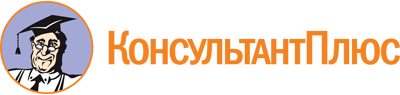 Постановление Администрации Курской области от 13.07.2021 N 720-па
(ред. от 28.06.2023)
"Об утверждении Правил предоставления субсидии из областного бюджета автономной некоммерческой организации "Центр гражданских и социальных инициатив Курской области" на финансовое обеспечение ее текущей деятельности и выполнение уставных задач"Документ предоставлен КонсультантПлюс

www.consultant.ru

Дата сохранения: 19.11.2023
 Список изменяющих документов(в ред. постановлений Администрации Курской областиот 30.12.2021 N 1541-па, от 30.12.2022 N 1704-па,постановлений Правительства Курской областиот 03.03.2023 N 263-пп, от 28.06.2023 N 706-пп)Список изменяющих документов(в ред. постановлений Администрации Курской областиот 30.12.2021 N 1541-па, от 30.12.2022 N 1704-па,постановлений Правительства Курской областиот 03.03.2023 N 263-пп, от 28.06.2023 N 706-пп)Список изменяющих документов(в ред. постановления Администрации Курской областиот 30.12.2022 N 1704-па)N п/пНаименование мероприятияОбъем расходов АНО "Центр гражданских и социальных инициатив Курской области" в соответствии со сметой расходовСумма доходов АНО "Центр гражданских и социальных инициатив Курской области" от осуществления иной приносящей доход деятельностиРазмер субсидий (гр. 3 - гр. 4)12345ИТОГОСписок изменяющих документов(введено постановлением Администрации Курской областиот 30.12.2021 N 1541-па)Список изменяющих документов(введен постановлением Администрации Курской областиот 30.12.2021 N 1541-па)Наименование статьи расходовПотребность на _____ годПредусмотрено в бюджете на _____ годОстаток средств на 01.01.____ годаОбоснование расходовИТОГО: